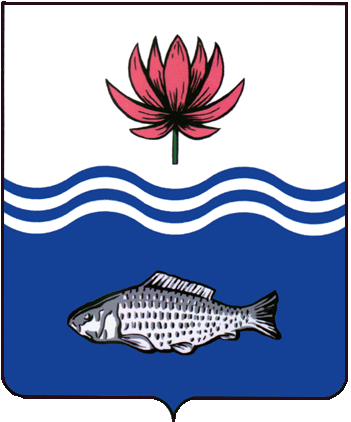 АДМИНИСТРАЦИЯ МУНИЦИПАЛЬНОГО ОБРАЗОВАНИЯ "ВОЛОДАРСКИЙ МУНИЦИПАЛЬНЫЙ РАЙОН АСТРАХАНСКОЙ ОБЛАСТИ"ПОСТАНОВЛЕНИЕОб утверждении Порядка распределенияи расходования средств субсидии из бюджета Астраханской области на  государственную поддержкуотрасли культуры в рамках регионального проекта«Культурная среда» в рамках федерального проекта «Культурная среда» государственной программы «Развитие культуры в Астраханской области»В соответствии с Бюджетным кодексом Российской Федерации, на основании муниципальной программы «Развитие культуры, молодежной политики и спорта на территории муниципального образования  «Володарский  район» на 2024-2026 годы», утвержденной постановлением администрации муниципального образования «Володарский район»  от  12.01.2024 № 14, администрация муниципального образования «Володарский   район».ПОСТАНОВЛЯЕТ:1. Утвердить прилагаемый Порядок распределения и расходования средств субсидии из бюджета Астраханской области на государственную поддержку отрасли культуры в рамках регионального проекта «Культурная среда» в      рамках федерального проекта «Культурная среда» государственной программы «Развитие культуры  в Астраханской области»2. Сектору информационных технологий организационного отдела администрации муниципального образования «Володарский район»  (Петрухин) опубликовать настоящее постановление на сайте администрации муниципального образования «Володарский район».3. Настоящее постановление вступает в силу со дня официального опубликования.4. Контроль за исполнением настоящего постановления  возложить на и.о. заместителя главы администрации муниципального образования  «Володарский район» по социальной политике Курмангалиева Х.Б. Первый заместитель главы                                			    Д.В. КурьяновПриложение №1к постановлению администрациимуниципального образования«Володарский район»от 28.03.2024 г. № 461Порядокраспределения и расходования средств субсидии из бюджета Астраханской области на государственную поддержку отрасли культуры в рамках регионального проекта  «Культурная среда»   в  рамках федерального проекта «Культурная среда» государственной программы «Развитие культуры  в Астраханской области»1. Настоящий Порядок распределения и расходования средств субсидии из бюджета Астраханской области на государственную поддержку отрасли культуры в рамках регионального проекта «Культурная среда» в рамках федерального проекта «Культурная среда» государственной программы «Развитие культуры в Астраханкой области»  разработан в соответствии с Бюджетным кодексом Российской Федерации и муниципальной программой  «Развитие культуры, молодежной политики  и спорта  на территории муниципального образования «Володарский  район 2024-2026 годы», утвержденной постановлением администрации муниципального образования «Володарский район» от 12.01.2024 № 14 и определяет механизм распределения и расходования средств субсидии из бюджета Астраханской области на государственную поддержку отрасли культуры в рамках регионального проекта «Культурная среда» в рамках федерального проекта «Культурная среда» государственной программы «Развитие культуры в Астраханкой области».2.  Для получения субсидий  администрация муниципального образования  «Володарский район» в сроки установленные графиком разработки проекта закона о бюджете Астраханской области на очередной финансовый год  и на плановый период, утвержденным  Правительством Астраханской области   направляет  в министерство культуры  Астраханской области заявку о предоставлении субсидий,  подписанную главой муниципального образования  «Володарский район» с приложением документов в соответствии  с постановлением от 30.12.2020 г. №28-п «Об утверждении порядка определения объема и условий предоставления из бюджета Астраханской области субсидий на иные цели государственным бюджетным и автономным учреждениям, подведомственным министерству культуры  Астраханской области».3.  Субсидии предоставляются в соответствии с заключенным между министерством культуры Астраханской области  и муниципальным образованием «Володарский район»  соглашением о предоставлении субсидии (далее – соглашение), в том числе дополнительных соглашений к указанному соглашению, предусматривающих внесение в него изменений или его расторжение, на основании типовой формы, утвержденной постановлением министерства финансов Астраханской области от 09.12.2020 №40-п «Об утверждении типовой формы соглашения о предоставлении из бюджета Астраханской области бюджетному или автономному учреждению Астраханской области субсидии соответствии с абзацем вторым пункта 1 статьи 78.1 Бюджетного кодекса  Российской Федерации».4.  Расходование средств субсидии из бюджета Астраханской области  осуществляется в пределах лимитов бюджетных ассигнований  и утвержденной муниципальной программой на цели, предусмотренные пункта 1 настоящего Порядка.5.  Получателями средств субсидии из бюджета Астраханской области  являются учреждения культуры Володарского района (МБУ «Районный центр культуры») согласно  предоставленных документов подтверждающих целевое использование денежных средств (муниципальные контракты, счета, УПД, товарные накладные).6. Перечисление средств субсидии учреждениям культуры осуществляется Управлением Федерального казначейства по Астраханской области.7. Учреждения культуры обеспечивают целевое использование средств субсидии из бюджета Астраханской области. 8. Финансовый контроль за целевым использованием средств субсидии из бюджета Астраханской области осуществляет финансово-экономическое управление администрации муниципального образования «Володарский район».Верно:           от 28.03.2024 г.N  461